CTS Health Pathways – Recreational Leadership (Rec)Foundations For Training 1 (REC1040) http://education.alberta.ca/media/2205652/rec.pdfEastglen, Edmonton Christian High, Harry Ainlay, Jasper Place, J. Percy Page, McNally, Ross Shephard, Strathcona, Queen Elizabeth, Vimy Ridge, W.P. Wagner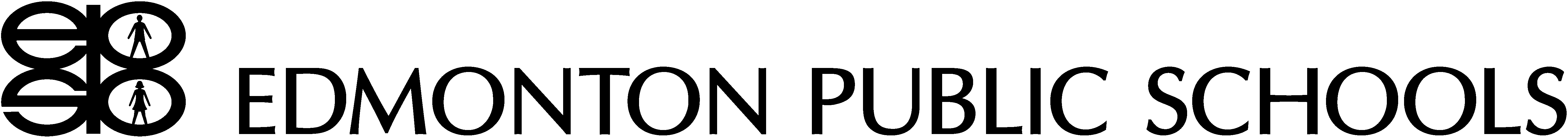 Teacher Team: Noreen Baker, W.P WagnerScott Bezubiak, Ross SheppardDanny Boily, Harry AinlayJennifer Boldt, EastglenChristopher Douglas, Harry AinlayD’Anne Ewasko, McNallyAJ Facendi, Jasper PlaceBrad Galloway, Jasper Place Taso Garanis, J. Percy PageScott Gillespie, Vimy Ridge AcademyRob Hofstede, Edmonton Christian HighKirsten Kalynchuk, Queen ElizabethNorma Love-Pankonin, StrathconaJeff Tobert, Ross SheppardTonya Yonge, Queen ElizabethFacilitator:  Andrew Morgan (Consulting Services)Editor: Rosemarie Koshman (Contracted) 2010 - 2011Lesson 4TYPE of the FITT Principle-by Christopher Douglas and Norma Love-PankoninLesson Summary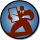 80 minute lessonStudents will investigate various energy systems in relation to training using the FITT principle specifically TYPE.Review of the PowerPoint presentation regarding TYPE and the 3 energy systems – aerobic, anaerobic lactic, anaerobic alactic (ATP-CP)Facility: Fitness Centre Handouts and pencils are provided.  In groups of 4, students complete the energy systems FITYPET Worksheet.Lesson Plans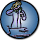 Lesson 4TYPE of the FITT PrinciplePart A:Part B:In groups of 4 complete the energy systems FITYPET Worksheet.  (pages 9 and 10 in Resources)	  Going Beyond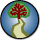  Supporting 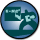 Assessment	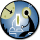 FORMATIVE ASSESSMENT:Formative assessment through teacher observation such as being on task.Questioning and checking for understanding.  Probing Questions:What sport are you training for?What energy systems would you use to train for your sport?What other types of activities use what energy sources?What energy system would a ______ use? Completion of the FITYPET Worksheet - (pages 9 and 10 in Resources).-can be a class discussion of resultsSUMMATIVE ASSESSMENT:  Completion of the FITYPET Worksheet - (pages 9 and 10 in Resources).-can be taken in for an actual gradeRubric for Participation/Effort Resources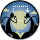 Energy Systems – PowerPoint PresentationDouble Click to Play FITYPET – Worksheet – pages 9 (answer key) and 10 (handout)3.  F.I.T.T. – handout to photocopy and post, pages 11 to 15FITYPETIn groups of 4, you must complete the exercise at each station in the lab.  Upon completion of each station, you must record the energy system being used in the chart below.HAVE FUN!You can choose between:  Anaerobic alactic (ATP-PC), Anaerobic lactic, and AerobicFITYPETIn groups of 4, you must complete the exercise at each station in the lab.  Upon completion of each station, you must record the energy system being used in the chart below.HAVE FUN!You can choose between: Anaerobic alactic (ATP-PC), Anaerobic lactic, and AerobicF.I.T.T. PRINCIPLEA formula in which each letter represents a factor important for determining the correct amount of physical activity.F = FREQUENCY• FREQUENCY is how often you dothe activity each week.CARDIORESPIRATORY: aerobic exercise 3-5 times per weekMUSCULAR STRENGTH/ENDURANCE: weighttrain 2-4 times per weekI = INTENSITY􀂙 INTENSITY is how hard you work at the activity (per session)CARDIORESPIRATORY: 60% to 85% ofmaximum heart rateMUSCULAR ENDURANCE: increase weight or repetitionsT = TYPE􀂾 TYPE: the activities you select.CARDIORESPIRATORY: any AEROBIC activity that keeps the heart rate up in the target heart rate zone over a period of time - i.e. mile run, pacer run, bikingMUSCULAR ENDURANCE: an activity that allows the muscles to perform a task over a period of time - i.e.Push-ups, curl ups, yoga, pilates, resistance trainingT = TIME􀀹 TIME is how long you work out at each sessionCARDIORESPIRATORY: 20-60 minutes per session recommended.MUSCULAR ENDURANCE/STRENGTH: atotal workout can be 30-60 minutes.FLEXIBILITY: hold each stretch 10-15 secondsResources    -general use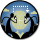 Learn Alberta    http://education.alberta.ca/media/2205652/rec.pdfWebsites:http://www.learnalberta.ca/content/ssocirm/html/websitesaddressedintheccs/index.htm?grad e=121Assessmenthttp://www.learnalberta.ca/Search.aspx?lang=en&search=assessment+linking+teaching+and+learning&grade=&subject=Assessment materialshttp://www.aac.ab.ca/Textbooks:Foundations of Exercise Science – Studying Human Movement and Health	Peter Klavora, second editionExercise Science – An Introduction to Health and Phusical Education	Ted Temertzoglou and Paul ChallenEssentials of Strength Training and Conditioning 	Thomas R. BaechlePeriodization – Theory and Methodology of Training	Tudor O. Bompa, Fourth EditionSTAGE 3    Learning PlansBIG IDEA When training to improve athletic performance and personal fitness, personal goal setting, proper technique and the application of fundamental training principles are crucial to success.  BIG IDEA When training to improve athletic performance and personal fitness, personal goal setting, proper technique and the application of fundamental training principles are crucial to success.  ENDURING UNDERSTANDINGS Training principles are essential in increasing athletic performance. (Essential Learning Outcome 1) (1.1, 1.2, 1.3, 2.1, 2.2, 2.3)Proper technique leads to safe and effective training. (Essential Learning Outcome 2) (1.1, 1.2, 1.3, 2.1, 2.2, 2.3, 4.1, 4.2)Training terminology is important as related to the components of fitness. (1.1, 1.2, 1.3, 2.1, 2.2, 2.3, 4.1)Personal goal setting is important to sports performance, fitness and health. (3.1, 3.2, 3.3, 3.4, 4.1, 4.2)Exercising with others increases motivation and success. (4.1, 4.2, 4.3, 5.2)Positive fitness experiences build confidence and intrinsic motivation to continue to lead an active and healthy lifestyle. (5.1, 5.2)ESSENTIAL QUESTIONSWhy do we train?How can I make training fun and interesting?KNOWLEDGEStudents will:1. apply training and movement principles to the development of performance-related components of fitness 4. demonstrate basic competencies SKILLSStudents will be able to:S.1 1.1 summarize how training principles relate to developing performance-related components, including: 1.1.1 frequency, intensity, type, time 1.1.2 overload 1.1.3 specificity S.44.1 demonstrate fundamental skills to: 4.1.1 communicate 4.1.2 manage information 4.1.4 think and solve problems4.2 demonstrate personal management skills to: 4.2.1 demonstrate positive attitudes and behaviours 4.2.2 be responsible 4.2.3 be adaptable 4.2.4 learn continuously 4.2.5 work safely 4.3 demonstrate teamwork skills to: 4.3.1 work with others 4.3.2 participate in projects and tasks 1 Poor2 Minimal3 Acceptable4 Excellent5 Outstanding-avoids participation-consistently off task-just not doing it-going through the motions-only plays the ball when it comes to them-sometimes requires prompting-good effort “if” teacher is watching-effort is consistently high-effort is not linked to the outcome of activity-maximal effort demonstrated at all times-high level of co-operationStation #ExerciseEnergy System1Bike Intervals. 3 rounds: 
30 sec. on, as fast as you can @ level 8, 30sec at level 1, repeat 3 timesAnaerobic Lactic25 Medicine Ball throws
 with a partner as powerful
 as you canATP-PC3Skip for one minAnaerobic Lactic4As many pushups as you can 
in 15 secATP-PC54 min on the elliptical at 
level 8Aerobic630 tape touches (side to side shuffle)Anaerobic Lactic710 box jumps rest 2 min, 2 setsATP-PC8As many reverse rows as you can
 in 15 sec.ATP-PC9Superset bicep curls and tricep
extensions, 2 sets of 10Anaerobic Lactic10Stair intervals, 1 minute on, 
45 sec. rest, do 3 times Anaerobic LacticStation #ExerciseEnergy System1Bike Intervals. 3 rounds: 
30 sec. on, as fast as you can @ level 8, 30sec at level 1, repeat 3 times25 Medicine Ball throws
 with a partner as powerful
 as you can3Skip for one min4As many pushups as you can 
in 15 sec54 min on the elliptical at 
level 8630 tape touches (side to side shuffle)710 box jumps rest 2 min, 2 sets8As many reverse rows as you can
 in 15 sec.9Superset bicep curls and tricep
extensions, 2 sets of 1010Stair intervals, 1 minute on, 
45 sec. rest, do 3 times 